Tous documents, autres que ceux fournis, sont formellement interdits.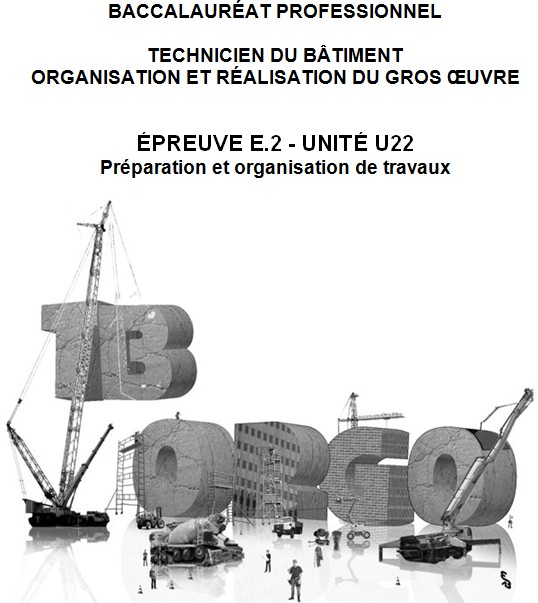 Le sujet comporte 8 pages numérotées de 1/8 à 8/8 Assurez-vous qu’il est completPour une meilleure lisibilité, utiliser les documents numérisés.NOTAVous rendrez obligatoirement tous les DR, même si vous n’avez pas traité toutes les questions. Les questions peuvent être traitées séparément.Tous les DR seront regroupés et agrafés dans une « copie d’examen » servant de chemise globale.Données complémentaires :l’emprise des seuils est à prendre en compte dans le calcul de volume de béton pour le dallage.le dallage ne porte pas sur les murs.Zone réponseEXTRAIT DE PLAN DU COULAGE DU DALLAGE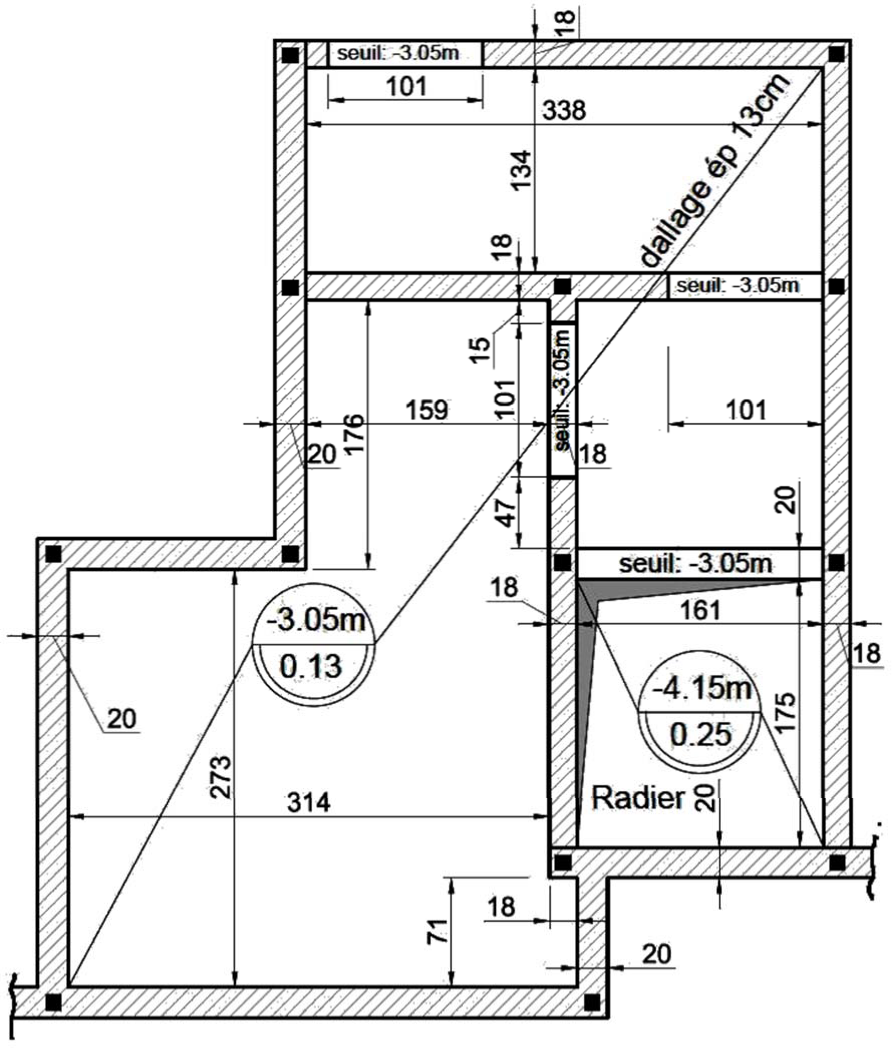 Échelle indéterminéeDonnées complémentaires :le béton sera dosé à 350 kg de ciment/m3.la température après bétonnage sera comprise entre -5° C et -10° C.Données complémentaires :capacité de la benne à béton : 1 m3 (coefficient de remplissage : 0,8)durée d'un cycle de grue pour le coulage du dallage : 3 min.volume de béton à couler : 3,150 m3.Données complémentaires :le point de référence « 0 » est positionné à l’intersection de 2 files (voir l’extrait de plan pour l’implantation des semelles isolées).la file 1 sera l’alignement de référence.Rappel des formules trigonométriques dans un triangle rectangle :EXTRAIT DU PLAN DE FONDATIONS POUR L’IMPLANTATION DES SEMELLES ISOLÉESc2=a2+ b2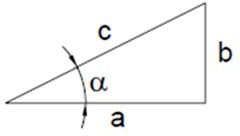 côté opposé de l'angle (α)		b Tan α =	=côté adjacent de l'angle (α)	aÉchelle indéterminée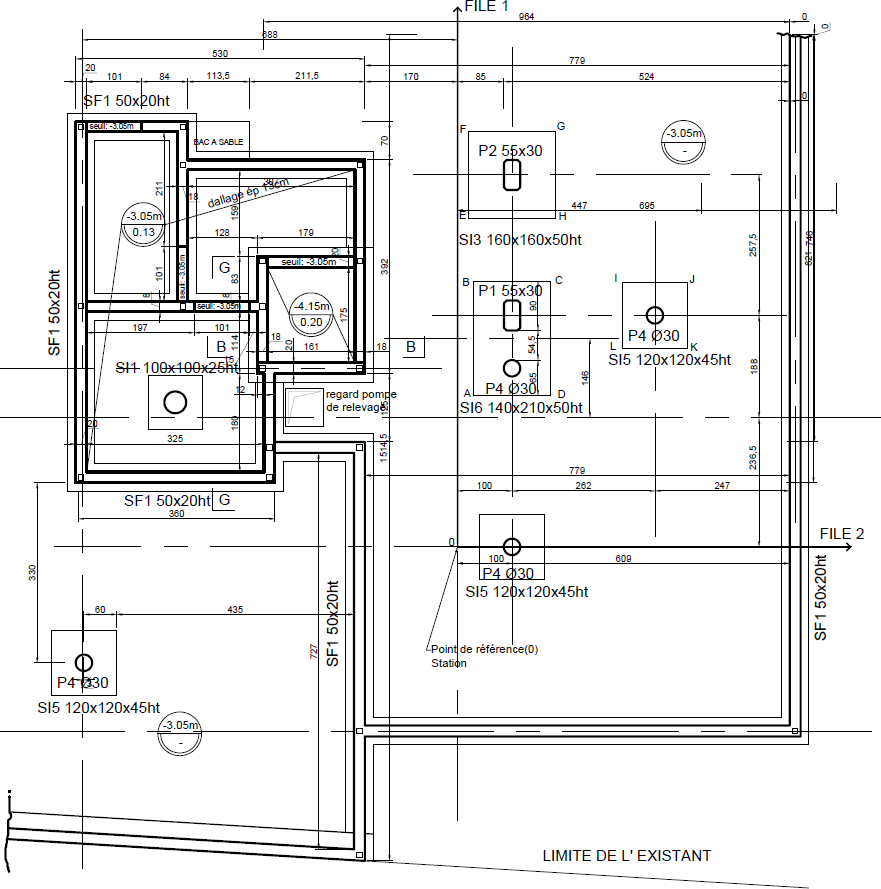 Donnée complémentaire : la hauteur de coulage à partir de l’arase supérieure des semelles isolées est de 2,54 m.Données complémentaires : des chevrons de section 6 cm x 8 cm, des chevilles à frapper, des pointes sont disponibles sur le chantier pour effectuer cette opération.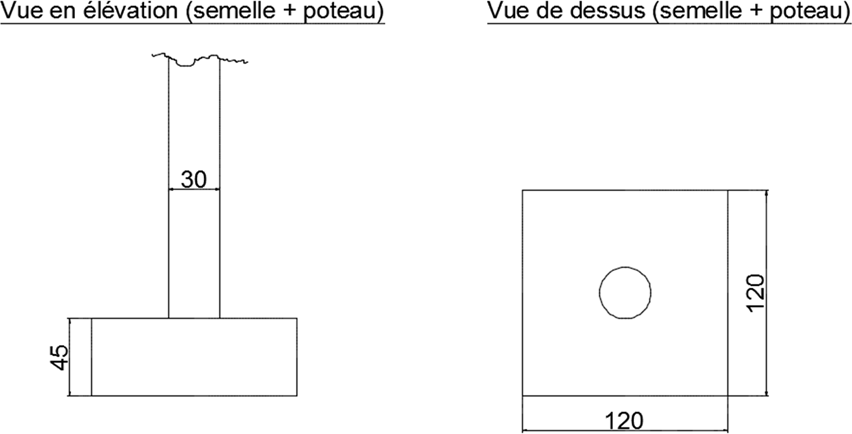 Échelle indéterminée (cotation en cm)Explications :  	Données complémentaires :	hauteur de coulage / sol : 2,54 m.la nature des travaux est considérée comme travaux d’entretien.□	F2		F3		F4□	F5		F6		F7Justification :  	Données complémentaires : prix unitaires des matériaux, main d’œuvre et énergie.Ciment CEM I 52.5 R : 90 €/tonne.	Eau : 3,73 €/m3.Gravillon 6/16 : 26,50 €/tonne.	Énergie : 0,24 €/kW.h.Sable 0/4 : 44,00 €/tonne.	Main d’œuvre : 34,20 €/heure.Données complémentaires :y (coût du béton en €) 1cm = 25000 €B.P.E.Le coût du béton livré sur chantier est représenté par une droite d’équation : y (B.P.E.) = a’.x a’ = 117,28 €/m3 (il représente le coût du béton livré sur chantier).x : volume de béton en m3.B.F.C.Le coût du béton fabriqué sur chantier est représenté par une droite d’équation : y (B.F.C) = a .x + b a = 101,06 €/m3 (il représente les frais variables pour fabriquer 1 m3 de B.F.C.).b = 29981,00 € (il représente les frais fixes pour fabriquer 1 m3 de B.F.C.).Équation du coût du béton prêt à l’emploi (B.P.E.) :Équation du coût du béton fabriqué sur chantier (B.F.C.) :Donnée complémentaire : le volume de béton des fondations et des poteaux du sous-sol est de 70,000 m3.Donnée complémentaire : le volume total de béton du chantier est de 3290,000 m3.01000	2000	3000	40001 cm = 250 m3	x (volume en m3)Documents Dossier de baseDBDocuments réponsesDRDocuments techniquesDTSOMMAIRESOMMAIRESOMMAIRESupport papierSupport numériséDocuments RéponsesDR1 à DR6Documents TechniquesDT1 à DT6Question 1.3 Lister les précautions de manipulation de l’adjuvant.DT2Critères : la réponse est conforme aux indications de la fiche de sécurité.DT2Type de coffrage (produit)Diamètre du coffrage (en mm)Hauteur du coffrage (en m)Nombre de coffrageQuestion 3.2 Compléter le tableau ci-dessous pour commander le matériel d’étaiement afin de couler simultanément les poteaux P4 du sous-sol.DT4Critères : les réponses sont exactes.DT4Matériel d’étaiementMatériel d’étaiementMatériel d’étaiementMatériel d’étaiementMatériel d’étaiementN°Désignation du matérielQuantité/poteauNombre de poteauxTotal à commander1Grande platine2Platine support de tige filetée+ tige filetée et écrou3Sangle à cliquet4Question 3.4 L’opérateur coulera les poteaux du sous-sol à l’aide de Plates-Formes Individuelles Roulantes Légères (P.I.R.L.). Cocher la plate-forme qui possède les caractéristiques minimales requises. Justifier votre choix.DT5Critères : la réponse est exacte et justifiée.DT5Question 4.1 Calculer le volume de béton pour couler les fondations (semelles isolées + semelles filantes) et les poteaux du sous-sol (utiliser la fonction "sélection multiple" du logiciel BIM Vision).DB11Critères : les réponses sont exactes et arrondies au 1/1000ème.DB11Désignation des ouvragesVolume (m3)Semelles filantesSemelles isolées (hors radiers fosses)Poteaux (hors poteaux escaliers hélicoïdaux)Total :Question 4.2 En complétant les tableaux, calculer les frais fixes et variables du Béton Fabriqué sur Chantier (B.F.C.).Critères : les réponses sont exactes et arrondies au 1/100ème.Question 4.4 Déterminer graphiquement le seuil de rentabilité du poste de bétonnage. Quelle solution retenez-vous pour le coulage des fondations et des poteaux du sous-sol ?Critères : le résultat est correct. La solution retenue est justifiée.Question 4.5 Déterminer à l'aide du graphique le choix de fabrication du béton. Donner le coût de fabrication de la solution retenue.Critères : le résultat est correct. La solution retenue est justifiée.SOMMAIRE DOSSIER TECHNIQUESOMMAIRE DOSSIER TECHNIQUESOMMAIRE DOSSIER TECHNIQUEN° DTDocuments techniques numérisésNombre de pagesDT 1Fiche technique de l’adjuvant2DT 2Fiche de sécurité de l’adjuvant6DT 3Documentation coffrage SONOTUBE1DT 4Documentation mise en œuvre SONAPLON2DT 5Documentation des P.I.R.16DT 6Extrait du plan de fondations pour l'implantation des semelles isolées1